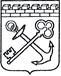 АДМИНИСТРАЦИЯ ЛЕНИНГРАДСКОЙ ОБЛАСТИУПРАВЛЕНИЕ ДЕЛАМИ ПРАВИТЕЛЬСТВА ЛЕНИНГРАДСКОЙ ОБЛАСТИПРИКАЗот «____» _______________ 2021 года № _______Об утверждении требований к закупаемым государственными органами Ленинградской области отдельных видов товаров, работ, услуг (в том числе предельные цены товаров, работ, услуг)В соответствии с пунктом 2 постановления Правительства Ленинградской области от 30 декабря 2015 года № 530 «Об определении требований к закупаемым государственными органами Ленинградской области, органами управления территориальными государственными внебюджетными фондами Ленинградской области и подведомственными им казенными, бюджетными учреждениями и государственными унитарными предприятиями отдельным видам товаров, работ, услуг (в том числе предельные цены товаров, работ, услуг)» приказываю:1. Утвердить требования к закупаемым государственными органами Ленинградской области отдельным видам товаров, работ, услуг (в том числе предельные цены товаров, работ, услуг), согласно приложению №1 к настоящему приказу.2. Признать утратившими силу:- приказ Управления делами Правительства Ленинградской области от 31 марта  2016 года № 1 «Об утверждении обязательного перечня отдельных видов товаров, работ, услуг, их потребительских свойств (в том числе качество) и иных характеристик (в том числе предельные цены товаров, работ, услуг), закупаемых Управлением делами Правительства Ленинградской области»;- приказ Управления делами Правительства Ленинградской области от 30 мая  2017 года № 11 «О внесении изменения в приказ Управления делами Правительства Ленинградской области от 31 марта 2016 года № 1 «Об утверждении обязательного перечня отдельных видов товаров, работ, услуг, их потребительских свойств (в том числе качества) и иных характеристик (в том числе предельных цен товаров, работ, услуг), закупаемых Управлением делами Правительства Ленинградской области»;- приказ Управления делами Правительства Ленинградской области от 21 января 2019 года № 1 «О внесении изменений в приказ Управления делами Правительства Ленинградской области от 31 марта 2016 года № 1 «Об утверждении обязательного перечня отдельных видов товаров, работ, услуг, их потребительских свойств (в том числе качества) и иных характеристик (в том числе предельных цен товаров, работ, услуг), закупаемых Управлением делами Правительства Ленинградской области».- приказ Управления делами Правительства Ленинградской области от 3 июля 2020 г. № 5 «Об утверждении требований к закупаемым государственными органами ленинградской области отдельным видам товаров, работ, услуг (в том числе предельные цены товаров, работ, услуг)».4. Настоящий приказ вступает в силу со дня подписания и  распространяет свое действие на правоотношения, возникшие с 6 августа 2021 года.5. Контроль за исполнением настоящего приказа возложить на заместителя управляющего делами.Управляющий делами Правительства Ленинградской области                                                  А.Л. СлепухинПриложение №1Требования к закупаемым государственными органами Ленинградской области отдельным видам товаров, работ, услуг (в том числе предельные цены товаров, работ, услуг)N п/пКод по ОКПД 2Наименование отдельного вида товаров, работ, услугТребования к потребительским свойствам (в том числе качеству) и иным характеристикам (в том числе предельные цены) отдельных видов товаров, работ, услугТребования к потребительским свойствам (в том числе качеству) и иным характеристикам (в том числе предельные цены) отдельных видов товаров, работ, услугТребования к потребительским свойствам (в том числе качеству) и иным характеристикам (в том числе предельные цены) отдельных видов товаров, работ, услугТребования к потребительским свойствам (в том числе качеству) и иным характеристикам (в том числе предельные цены) отдельных видов товаров, работ, услугТребования к потребительским свойствам (в том числе качеству) и иным характеристикам (в том числе предельные цены) отдельных видов товаров, работ, услугТребования к потребительским свойствам (в том числе качеству) и иным характеристикам (в том числе предельные цены) отдельных видов товаров, работ, услугТребования к потребительским свойствам (в том числе качеству) и иным характеристикам (в том числе предельные цены) отдельных видов товаров, работ, услугТребования к потребительским свойствам (в том числе качеству) и иным характеристикам (в том числе предельные цены) отдельных видов товаров, работ, услугТребования к потребительским свойствам (в том числе качеству) и иным характеристикам (в том числе предельные цены) отдельных видов товаров, работ, услугN п/пКод по ОКПД 2Наименование отдельного вида товаров, работ, услугхарактеристикаединица измеренияединица измерениязначение характеристикизначение характеристикизначение характеристикизначение характеристикизначение характеристикизначение характеристикиN п/пКод по ОКПД 2Наименование отдельного вида товаров, работ, услугхарактеристикакод по ОКЕИНаиме-нованиедолжности категории "Руководители", должности государственной гражданской службы категории "Руководители"должности категории "Руководители", должности государственной гражданской службы категории "Руководители"должности категории "Руководители", должности государственной гражданской службы категории "Руководители"должности категории "Помощники (советники)", должности государст-венной гражданской службы категории "Помощники (советники)"должности категории "Специалисты", должности государст-венной гражданской службы категории "Специалисты"должности категории "Обеспечи-вающие специалис-ты", должности государст-венной гражданс-кой службы категории "Обеспечивающие специалис-ты"N п/пКод по ОКПД 2Наименование отдельного вида товаров, работ, услугхарактеристикакод по ОКЕИНаиме-нованиеруководитель или заместитель руководителяруководитель (заместитель руководителя) структурного подразделенияиные должностидолжности категории "Помощники (советники)", должности государст-венной гражданской службы категории "Помощники (советники)"должности категории "Специалисты", должности государст-венной гражданской службы категории "Специалисты"должности категории "Обеспечи-вающие специалис-ты", должности государст-венной гражданс-кой службы категории "Обеспечивающие специалис-ты"123456789101112126.30.11Аппаратура коммуникационная передающая с приемными устройствами. Пояснения по требуемой продукции: телефоны мобильныеТип устройства (телефон/смартфон) поддерживаемые стандарты, операционная система, время работы, метод управления (сенсорный/кнопочный), количество SIM-карт, наличие модулей и интерфейсов (Wi-Fi, Bluetooth, USB, GPS), стоимость годового владения оборудованием (включая договоры технической поддержки, обслуживания, сервисные договоры) из расчета на одного абонента (одну единицу трафика) в течение всего срока службы, предельная цена383Рублей1500015000150001000070005000229.10.21Средства транспортные с двигателем с искровым зажиганием, с рабочим объемом цилиндров не более 1500 куб. см, новыеМощность двигателя251Лошадиных силНе более 200Не более 200Не приобретаетсяНе приобретаетсяНе приобретаетсяНе приобретается229.10.21Средства транспортные с двигателем с искровым зажиганием, с рабочим объемом цилиндров не более 1500 куб. см, новыеПредельная цена383РублейНе более 2,5 млнНе более 2 млнНе приобретаетсяНе приобретаетсяНе приобретаетсяНе приобретается229.10.21Средства транспортные с двигателем с искровым зажиганием, с рабочим объемом цилиндров не более 1500 куб. см, новыеКомплектация:229.10.21Средства транспортные с двигателем с искровым зажиганием, с рабочим объемом цилиндров не более 1500 куб. см, новыеТип коробки передачАвтоматическая/механическаяАвтоматическая/механическая229.10.21Средства транспортные с двигателем с искровым зажиганием, с рабочим объемом цилиндров не более 1500 куб. см, новыеТип приводаЗадний/передний/полныйЗадний/передний/полный229.10.21Средства транспортные с двигателем с искровым зажиганием, с рабочим объемом цилиндров не более 1500 куб. см, новыеТурбонаддувНаличие/отсутствиеНаличие/отсутствие229.10.21Средства транспортные с двигателем с искровым зажиганием, с рабочим объемом цилиндров не более 1500 куб. см, новыеТип кузоваСедан/универсал/хэтчбек/внедорожникСедан/универсал/хэтчбек/внедорожник229.10.21Средства транспортные с двигателем с искровым зажиганием, с рабочим объемом цилиндров не более 1500 куб. см, новыеУсилитель руляНаличие/отсутствиеНаличие/отсутствие229.10.21Средства транспортные с двигателем с искровым зажиганием, с рабочим объемом цилиндров не более 1500 куб. см, новыеСистема охлаждения салонаКлимат-контроль/кондиционерКлимат-контроль/кондиционер229.10.21Средства транспортные с двигателем с искровым зажиганием, с рабочим объемом цилиндров не более 1500 куб. см, новыеОтделка салонаКожа/ткань/искусственная кожаКожа/ткань/искусственная кожа229.10.21Средства транспортные с двигателем с искровым зажиганием, с рабочим объемом цилиндров не более 1500 куб. см, новыеЦвет отделки салонаЧерный/белый/коричневыйЧерный/белый/коричневый229.10.21Средства транспортные с двигателем с искровым зажиганием, с рабочим объемом цилиндров не более 1500 куб. см, новыеABS (антиблокировочная система тормозов)Наличие/отсутствиеНаличие/отсутствие229.10.21Средства транспортные с двигателем с искровым зажиганием, с рабочим объемом цилиндров не более 1500 куб. см, новыеEBD (электронная система распределения тормозного усилия)Наличие/отсутствиеНаличие/отсутствие229.10.21Средства транспортные с двигателем с искровым зажиганием, с рабочим объемом цилиндров не более 1500 куб. см, новыеBAS (усилитель экстренного торможения)Наличие/отсутствиеНаличие/отсутствиеESC (электронная система курсовой устойчивости)Наличие/отсутствиеНаличие/отсутствиеTRC (антипробуксовочная система)Наличие/отсутствиеНаличие/отсутствиеКруиз-контрольНаличие/отсутствиеНаличие/отсутствиеДатчик светаНаличие/отсутствиеНаличие/отсутствиеДатчик дождяНаличие/отсутствиеНаличие/отсутствиеЭлектростеклоподъемникиНаличие/отсутствиеНаличие/отсутствиеМногофункциональный дисплейНаличие/отсутствиеНаличие/отсутствиеДатчики парковкиНаличие/отсутствиеНаличие/отсутствиеСветодиодные ходовые огниНаличие/отсутствиеНаличие/отсутствиеКамера заднего видаНаличие/отсутствиеНаличие/отсутствиеОкраска кузова металликНаличие/отсутствиеНаличие/отсутствиеКолесные дискиНаличие/отсутствиеНаличие/отсутствие329.10.22Средства транспортные с двигателем с искровым зажиганием, с рабочим объемом цилиндров более 1500 куб. см, новыеМощность двигателя251Лошадиных силНе более 200Не более 200Не приобретаетсяНе приобретаетсяНе приобретаетсяНе приобретается329.10.22Средства транспортные с двигателем с искровым зажиганием, с рабочим объемом цилиндров более 1500 куб. см, новыеПредельная цена383РублейНе более 2,5 млнНе более 2 млнНе приобретаетсяНе приобретаетсяНе приобретаетсяНе приобретается329.10.22Средства транспортные с двигателем с искровым зажиганием, с рабочим объемом цилиндров более 1500 куб. см, новыеКомплектация:329.10.22Средства транспортные с двигателем с искровым зажиганием, с рабочим объемом цилиндров более 1500 куб. см, новыеТип коробки передачАвтоматическая/механическаяАвтоматическая/механическая329.10.22Средства транспортные с двигателем с искровым зажиганием, с рабочим объемом цилиндров более 1500 куб. см, новыеТип приводаЗадний/передний/полныйЗадний/передний/полный329.10.22Средства транспортные с двигателем с искровым зажиганием, с рабочим объемом цилиндров более 1500 куб. см, новыеТурбонаддувНаличие/отсутствиеНаличие/отсутствие329.10.22Средства транспортные с двигателем с искровым зажиганием, с рабочим объемом цилиндров более 1500 куб. см, новыеТип кузоваСедан/универсал/хэтчбек/внедорожникСедан/универсал/хэтчбек/внедорожник329.10.22Средства транспортные с двигателем с искровым зажиганием, с рабочим объемом цилиндров более 1500 куб. см, новыеУсилитель руляНаличие/отсутствиеНаличие/отсутствие329.10.22Средства транспортные с двигателем с искровым зажиганием, с рабочим объемом цилиндров более 1500 куб. см, новыеСистема охлаждения салонаКлимат-контроль/кондиционерКлимат-контроль/кондиционер329.10.22Средства транспортные с двигателем с искровым зажиганием, с рабочим объемом цилиндров более 1500 куб. см, новыеОтделка салонаКожа/ткань/искусственная кожаКожа/ткань/искусственная кожа329.10.22Средства транспортные с двигателем с искровым зажиганием, с рабочим объемом цилиндров более 1500 куб. см, новыеЦвет отделки салонаЧерный/белый/коричневыйЧерный/белый/коричневый329.10.22Средства транспортные с двигателем с искровым зажиганием, с рабочим объемом цилиндров более 1500 куб. см, новыеABS (антиблокировочная система тормозов)Наличие/отсутствиеНаличие/отсутствие329.10.22Средства транспортные с двигателем с искровым зажиганием, с рабочим объемом цилиндров более 1500 куб. см, новыеEBD (электронная система распределения тормозного усилия)Наличие/отсутствиеНаличие/отсутствие329.10.22Средства транспортные с двигателем с искровым зажиганием, с рабочим объемом цилиндров более 1500 куб. см, новыеBAS (усилитель экстренного торможения)Наличие/отсутствиеНаличие/отсутствие329.10.22Средства транспортные с двигателем с искровым зажиганием, с рабочим объемом цилиндров более 1500 куб. см, новыеESC (электронная система курсовой устойчивости)Наличие/отсутствиеНаличие/отсутствиеTRC (антипробуксовочная система)Наличие/отсутствиеНаличие/отсутствиеКруиз-контрольНаличие/отсутствиеНаличие/отсутствиеДатчик светаНаличие/отсутствиеНаличие/отсутствиеДатчик дождяНаличие/отсутствиеНаличие/отсутствиеЭлектростеклоподъемникиНаличие/отсутствиеНаличие/отсутствиеМногофункциональный дисплейНаличие/отсутствиеНаличие/отсутствиеДатчики парковкиНаличие/отсутствиеНаличие/отсутствиеСветодиодные ходовые огниНаличие/отсутствиеНаличие/отсутствиеКамера заднего видаНаличие/отсутствиеНаличие/отсутствиеОкраска кузова металликНаличие/отсутствиеНаличие/отсутствиеКолесные дискиНаличие/отсутствиеНаличие/отсутствие429.10.23Средства транспортные с поршневым двигателем внутреннего сгорания с воспламенением от сжатия (дизелем или полудизелем), новыеМощность двигателя251Лошадиных силНе более 200Не более 200Не приобретаетсяНе приобретаетсяНе приобретаетсяНе приобретается429.10.23Средства транспортные с поршневым двигателем внутреннего сгорания с воспламенением от сжатия (дизелем или полудизелем), новыеПредельная цена383РублейНе более 2,5 млнНе более 2 млнНе приобретаетсяНе приобретаетсяНе приобретаетсяНе приобретается429.10.23Средства транспортные с поршневым двигателем внутреннего сгорания с воспламенением от сжатия (дизелем или полудизелем), новыеКомплектация:429.10.23Средства транспортные с поршневым двигателем внутреннего сгорания с воспламенением от сжатия (дизелем или полудизелем), новыеТип коробки передачАвтоматическая/механическаяАвтоматическая/механическая429.10.23Средства транспортные с поршневым двигателем внутреннего сгорания с воспламенением от сжатия (дизелем или полудизелем), новыеТип приводаЗадний/передний/полныйЗадний/передний/полный429.10.23Средства транспортные с поршневым двигателем внутреннего сгорания с воспламенением от сжатия (дизелем или полудизелем), новыеТурбонаддувНаличие/отсутствиеНаличие/отсутствие429.10.23Средства транспортные с поршневым двигателем внутреннего сгорания с воспламенением от сжатия (дизелем или полудизелем), новыеТип кузоваСедан/универсал/хэтчбек/внедорожникСедан/универсал/хэтчбек/внедорожник429.10.23Средства транспортные с поршневым двигателем внутреннего сгорания с воспламенением от сжатия (дизелем или полудизелем), новыеУсилитель руляНаличие/отсутствиеНаличие/отсутствие429.10.23Средства транспортные с поршневым двигателем внутреннего сгорания с воспламенением от сжатия (дизелем или полудизелем), новыеСистема охлаждения салонаКлимат-контроль/кондиционерКлимат-контроль/кондиционер429.10.23Средства транспортные с поршневым двигателем внутреннего сгорания с воспламенением от сжатия (дизелем или полудизелем), новыеОтделка салонаКожа/ткань/искусственная кожаКожа/ткань/искусственная кожа429.10.23Средства транспортные с поршневым двигателем внутреннего сгорания с воспламенением от сжатия (дизелем или полудизелем), новыеЦвет отделки салонаЧерный/белый/коричневыйЧерный/белый/коричневый429.10.23Средства транспортные с поршневым двигателем внутреннего сгорания с воспламенением от сжатия (дизелем или полудизелем), новыеABS (антиблокировочная система тормозов)Наличие/отсутствиеНаличие/отсутствие429.10.23Средства транспортные с поршневым двигателем внутреннего сгорания с воспламенением от сжатия (дизелем или полудизелем), новыеEBD (электронная система распределения тормозного усилия)Наличие/отсутствиеНаличие/отсутствие429.10.23Средства транспортные с поршневым двигателем внутреннего сгорания с воспламенением от сжатия (дизелем или полудизелем), новыеBAS (усилитель экстренного торможения)Наличие/отсутствиеНаличие/отсутствие429.10.23Средства транспортные с поршневым двигателем внутреннего сгорания с воспламенением от сжатия (дизелем или полудизелем), новыеESC (электронная система курсовой устойчивости)Наличие/отсутствиеНаличие/отсутствиеTRC (антипробуксовочная система)Наличие/отсутствиеНаличие/отсутствиеКруиз-контрольНаличие/отсутствиеНаличие/отсутствиеДатчик светаНаличие/отсутствиеНаличие/отсутствиеДатчик дождяНаличие/отсутствиеНаличие/отсутствиеЭлектростеклоподъемникиНаличие/отсутствиеНаличие/отсутствиеМногофункциональный дисплейНаличие/отсутствиеНаличие/отсутствиеДатчики парковкиНаличие/отсутствиеНаличие/отсутствиеСветодиодные ходовые огниНаличие/отсутствиеНаличие/отсутствиеКамера заднего видаНаличие/отсутствиеНаличие/отсутствиеОкраска кузова металликНаличие/отсутствиеНаличие/отсутствиеКолесные дискиНаличие/отсутствиеНаличие/отсутствие529.10.24Средства автотранспортные для перевозки людей прочиеМощность двигателя251Лошадиных силНе более 200Не более 200Не приобретаетсяНе приобретаетсяНе приобретаетсяНе приобретается529.10.24Средства автотранспортные для перевозки людей прочиеПредельная цена383РублейНе более 2,5 млнНе более 2 млнНе приобретаетсяНе приобретаетсяНе приобретаетсяНе приобретается529.10.24Средства автотранспортные для перевозки людей прочиеКомплектация:529.10.24Средства автотранспортные для перевозки людей прочиеТип коробки передачАвтоматическая/механическаяАвтоматическая/механическая529.10.24Средства автотранспортные для перевозки людей прочиеТип приводаЗадний/передний/полныйЗадний/передний/полный529.10.24Средства автотранспортные для перевозки людей прочиеТурбонаддувНаличие/отсутствиеНаличие/отсутствие529.10.24Средства автотранспортные для перевозки людей прочиеТип кузоваСедан/универсал/хэтчбек/внедорожникСедан/универсал/хэтчбек/внедорожник529.10.24Средства автотранспортные для перевозки людей прочиеУсилитель руляНаличие/отсутствиеНаличие/отсутствие529.10.24Средства автотранспортные для перевозки людей прочиеСистема охлаждения салонаКлимат-контроль/кондиционерКлимат-контроль/кондиционер529.10.24Средства автотранспортные для перевозки людей прочиеОтделка салонаКожа/ткань/искусственная кожаКожа/ткань/искусственная кожа529.10.24Средства автотранспортные для перевозки людей прочиеЦвет отделки салонаЧерный/белый/коричневыйЧерный/белый/коричневый529.10.24Средства автотранспортные для перевозки людей прочиеABS (антиблокировочная система тормозов)Наличие/отсутствиеНаличие/отсутствие529.10.24Средства автотранспортные для перевозки людей прочиеEBD (электронная система распределения тормозного усилия)Наличие/отсутствиеНаличие/отсутствие529.10.24Средства автотранспортные для перевозки людей прочиеBAS (усилитель экстренного торможения)Наличие/отсутствиеНаличие/отсутствиеESC (электронная система курсовой устойчивости)Наличие/отсутствиеНаличие/отсутствиеTRC (антипробуксовочная система)Наличие/отсутствиеНаличие/отсутствиеКруиз-контрольНаличие/отсутствиеНаличие/отсутствиеДатчик светаНаличие/отсутствиеНаличие/отсутствиеДатчик дождяНаличие/отсутствиеНаличие/отсутствиеЭлектростеклоподъемникиНаличие/отсутствиеНаличие/отсутствиеМногофункциональный дисплейНаличие/отсутствиеНаличие/отсутствиеДатчики парковкиНаличие/отсутствиеНаличие/отсутствиеСветодиодные ходовые огниНаличие/отсутствиеНаличие/отсутствиеКамера заднего видаНаличие/отсутствиеНаличие/отсутствиеОкраска кузова металликНаличие/отсутствиеНаличие/отсутствиеКолесные дискиНаличие/отсутствиеНаличие/отсутствие649.32.12Услуги по аренде легковых автомобилей экономкласса с водителемМощность двигателя автомобиля251Лошадиных силНе более 200Не более 200Не более 200Не приобретаетсяНе приобретаетсяНе приобретается649.32.12Услуги по аренде легковых автомобилей экономкласса с водителемПредельная стоимость услуг по аренде автотранспортных средств с экипажем за 1 час работы автомобиля383Рублей810810810649.32.12Услуги по аренде легковых автомобилей экономкласса с водителемТип коробки передачАвтоматическая/механическаяАвтоматическая/механическаяАвтоматическая/механическая649.32.12Услуги по аренде легковых автомобилей экономкласса с водителемВремя предоставления автомобиля потребителюВозможное значение:с 8.00 до 20.00 часов по рабочим дням;с 8.00 до 20.00 часов, включая выходные и праздничные дниВозможное значение:с 8.00 до 20.00 часов по рабочим дням;с 8.00 до 20.00 часов, включая выходные и праздничные дниВозможное значение:с 8.00 до 20.00 часов по рабочим дням;с 8.00 до 20.00 часов, включая выходные и праздничные дни649.32.12Услуги по аренде легковых автомобилей экономкласса с водителемВремя предоставления автомобиля потребителюПредельное значение: круглосуточно, включая выходные и праздничные дниПредельное значение: круглосуточно, включая выходные и праздничные дниПредельное значение: круглосуточно, включая выходные и праздничные дни649.32.12Услуги по аренде легковых автомобилей экономкласса с водителемТип приводаЗадний/передний/полныйЗадний/передний/полныйЗадний/передний/полный649.32.12Услуги по аренде легковых автомобилей экономкласса с водителемТурбонаддувНаличие/отсутствиеНаличие/отсутствиеНаличие/отсутствие649.32.12Услуги по аренде легковых автомобилей экономкласса с водителемТип кузоваСедан/универсал/хэтчбек/внедорожник/минивэнСедан/универсал/хэтчбек/внедорожник/минивэнСедан/универсал/хэтчбек/внедорожник/минивэн649.32.12Услуги по аренде легковых автомобилей экономкласса с водителемУсилитель руляНаличие/отсутствиеНаличие/отсутствиеНаличие/отсутствиеСистема охлаждения салонаКлимат-контроль/кондиционерКлимат-контроль/кондиционерКлимат-контроль/кондиционерОтделка салонаКожа/ткань/искусственная кожаКожа/ткань/искусственная кожаКожа/ткань/искусственная кожаЦвет отделки салонаЧерный/белый/коричневыйЧерный/белый/коричневыйЧерный/белый/коричневыйABS (антиблокировочная система тормозов)Наличие/отсутствиеНаличие/отсутствиеНаличие/отсутствиеEBD (электронная система распределения тормозного усилия)Наличие/отсутствиеНаличие/отсутствиеНаличие/отсутствиеBAS (усилитель экстренного торможения)Наличие/отсутствиеНаличие/отсутствиеНаличие/отсутствиеESC (электронная система курсовой устойчивости)Наличие/отсутствиеНаличие/отсутствиеНаличие/отсутствиеTRC (антипробуксовочная система)Наличие/отсутствиеНаличие/отсутствиеНаличие/отсутствиеКруиз-контрольНаличие/отсутствиеНаличие/отсутствиеНаличие/отсутствиеДатчик светаНаличие/отсутствиеНаличие/отсутствиеНаличие/отсутствиеДатчик дождяНаличие/отсутствиеНаличие/отсутствиеНаличие/отсутствиеЭлектростеклоподъемникиНаличие/отсутствиеНаличие/отсутствиеНаличие/отсутствиеМногофункциональный дисплейНаличие/отсутствиеНаличие/отсутствиеНаличие/отсутствиеДатчики парковкиНаличие/отсутствиеНаличие/отсутствиеНаличие/отсутствиеСветодиодные ходовые огниНаличие/отсутствиеНаличие/отсутствиеНаличие/отсутствиеКамера заднего видаНаличие/отсутствиеНаличие/отсутствиеНаличие/отсутствиеОкраска кузова металликНаличие/отсутствиеНаличие/отсутствиеНаличие/отсутствиеКолесные дискиНаличие/отсутствиеНаличие/отсутствиеНаличие/отсутствие726.20.11Компьютеры портативные массой не более 10 кг, такие как ноутбуки, планшетные компьютеры, карманные компьютеры, в том числе совмещающие функции мобильного телефонного аппарата, электронные записные книжки и аналогичная компьютерная техника. Пояснения по требуемой продукции: ноутбукиТип процессораНе менее i3Не менее i3Не менее i3Не менее i3Не менее i3Не менее i3726.20.11Компьютеры портативные массой не более 10 кг, такие как ноутбуки, планшетные компьютеры, карманные компьютеры, в том числе совмещающие функции мобильного телефонного аппарата, электронные записные книжки и аналогичная компьютерная техника. Пояснения по требуемой продукции: ноутбукиРазмер оперативной памяти2553ГигабайтовНе менее 8Не менее 4Не менее 4Не менее 4Не менее 4Не менее 4726.20.11Компьютеры портативные массой не более 10 кг, такие как ноутбуки, планшетные компьютеры, карманные компьютеры, в том числе совмещающие функции мобильного телефонного аппарата, электронные записные книжки и аналогичная компьютерная техника. Пояснения по требуемой продукции: ноутбукиОбъем накопителя2553ГигабайтовSSD не менее 256SSD не менее 120SSD не менее 120SSD не менее 120SSD не менее 120SSD не менее 120726.20.11Компьютеры портативные массой не более 10 кг, такие как ноутбуки, планшетные компьютеры, карманные компьютеры, в том числе совмещающие функции мобильного телефонного аппарата, электронные записные книжки и аналогичная компьютерная техника. Пояснения по требуемой продукции: ноутбукиТип накопителяSSDSSDSSDSSDSSDSSD726.20.11Компьютеры портативные массой не более 10 кг, такие как ноутбуки, планшетные компьютеры, карманные компьютеры, в том числе совмещающие функции мобильного телефонного аппарата, электронные записные книжки и аналогичная компьютерная техника. Пояснения по требуемой продукции: ноутбукиПредельная цена383Рублей1000008000080000600006000060000826.20.11Компьютеры портативные массой не более 10 кг, такие как ноутбуки, планшетные компьютеры, карманные компьютеры, в том числе совмещающие функции мобильного телефонного аппарата, электронные записные книжки и аналогичная компьютерная техника. Пояснения по требуемой продукции: планшетные компьютерыРазмер и тип экранаIPSIPSНе приобретаетсяНе приобретаетсяНе приобретаетсяНе приобретается826.20.11Компьютеры портативные массой не более 10 кг, такие как ноутбуки, планшетные компьютеры, карманные компьютеры, в том числе совмещающие функции мобильного телефонного аппарата, электронные записные книжки и аналогичная компьютерная техника. Пояснения по требуемой продукции: планшетные компьютерыНаличие модулей Wi-FiНаличиеНаличиеНе приобретаетсяНе приобретаетсяНе приобретаетсяНе приобретается826.20.11Компьютеры портативные массой не более 10 кг, такие как ноутбуки, планшетные компьютеры, карманные компьютеры, в том числе совмещающие функции мобильного телефонного аппарата, электронные записные книжки и аналогичная компьютерная техника. Пояснения по требуемой продукции: планшетные компьютерыНаличие модулей BluetoothНаличиеНаличиеНе приобретаетсяНе приобретаетсяНе приобретаетсяНе приобретается826.20.11Компьютеры портативные массой не более 10 кг, такие как ноутбуки, планшетные компьютеры, карманные компьютеры, в том числе совмещающие функции мобильного телефонного аппарата, электронные записные книжки и аналогичная компьютерная техника. Пояснения по требуемой продукции: планшетные компьютерыПоддержка 4GНаличиеНаличиеНе приобретаетсяНе приобретаетсяНе приобретаетсяНе приобретается826.20.11Компьютеры портативные массой не более 10 кг, такие как ноутбуки, планшетные компьютеры, карманные компьютеры, в том числе совмещающие функции мобильного телефонного аппарата, электронные записные книжки и аналогичная компьютерная техника. Пояснения по требуемой продукции: планшетные компьютерыОбъем встроенной памятиГигабайтов12864Не приобретаетсяНе приобретаетсяНе приобретаетсяНе приобретается826.20.11Компьютеры портативные массой не более 10 кг, такие как ноутбуки, планшетные компьютеры, карманные компьютеры, в том числе совмещающие функции мобильного телефонного аппарата, электронные записные книжки и аналогичная компьютерная техника. Пояснения по требуемой продукции: планшетные компьютерыПредельная цена383Рублей6000060000Не приобретаетсяНе приобретаетсяНе приобретаетсяНе приобретается926.20.15Машины вычислительные электронные цифровые прочие, содержащие или не содержащие в одном корпусе одно или два из следующих устройств для автоматической обработки данных: запоминающие устройства, устройства ввода, устройства вывода. Пояснения по требуемой продукции: моноблокиТипМоноблокНе приобретаетсяНе приобретаетсяНе приобретаетсяНе приобретаетсяНе приобретается926.20.15Машины вычислительные электронные цифровые прочие, содержащие или не содержащие в одном корпусе одно или два из следующих устройств для автоматической обработки данных: запоминающие устройства, устройства ввода, устройства вывода. Пояснения по требуемой продукции: моноблокиРазмер экрана/монитора - диагональДюймовНе менее 23Не приобретаетсяНе приобретаетсяНе приобретаетсяНе приобретаетсяНе приобретается926.20.15Машины вычислительные электронные цифровые прочие, содержащие или не содержащие в одном корпусе одно или два из следующих устройств для автоматической обработки данных: запоминающие устройства, устройства ввода, устройства вывода. Пояснения по требуемой продукции: моноблокиКоличество ядер процессораНе менее 4Не приобретаетсяНе приобретаетсяНе приобретаетсяНе приобретаетсяНе приобретается926.20.15Машины вычислительные электронные цифровые прочие, содержащие или не содержащие в одном корпусе одно или два из следующих устройств для автоматической обработки данных: запоминающие устройства, устройства ввода, устройства вывода. Пояснения по требуемой продукции: моноблокиЧастота ядер процессораГигагерцевНе менее 2,4Не приобретаетсяНе приобретаетсяНе приобретаетсяНе приобретаетсяНе приобретается926.20.15Машины вычислительные электронные цифровые прочие, содержащие или не содержащие в одном корпусе одно или два из следующих устройств для автоматической обработки данных: запоминающие устройства, устройства ввода, устройства вывода. Пояснения по требуемой продукции: моноблокиРазмер оперативной памяти2553ГигабайтовНе менее 8Не приобретаетсяНе приобретаетсяНе приобретаетсяНе приобретаетсяНе приобретается926.20.15Машины вычислительные электронные цифровые прочие, содержащие или не содержащие в одном корпусе одно или два из следующих устройств для автоматической обработки данных: запоминающие устройства, устройства ввода, устройства вывода. Пояснения по требуемой продукции: моноблокиОбъем накопителя2553ГигабайтовSSD не менее 120HDD не менее 500Не приобретаетсяНе приобретаетсяНе приобретаетсяНе приобретаетсяНе приобретается926.20.15Машины вычислительные электронные цифровые прочие, содержащие или не содержащие в одном корпусе одно или два из следующих устройств для автоматической обработки данных: запоминающие устройства, устройства ввода, устройства вывода. Пояснения по требуемой продукции: моноблокиТип накопителяSSD + HDDНе приобретаетсяНе приобретаетсяНе приобретаетсяНе приобретаетсяНе приобретается926.20.15Машины вычислительные электронные цифровые прочие, содержащие или не содержащие в одном корпусе одно или два из следующих устройств для автоматической обработки данных: запоминающие устройства, устройства ввода, устройства вывода. Пояснения по требуемой продукции: моноблокиТип видеоадаптераДискретный/интегрированныйНе приобретаетсяНе приобретаетсяНе приобретаетсяНе приобретаетсяНе приобретается926.20.15Машины вычислительные электронные цифровые прочие, содержащие или не содержащие в одном корпусе одно или два из следующих устройств для автоматической обработки данных: запоминающие устройства, устройства ввода, устройства вывода. Пояснения по требуемой продукции: моноблокиПредельная цена383Рублей130000Не приобретаетсяНе приобретаетсяНе приобретаетсяНе приобретаетсяНе приобретается1026.20.15Машины вычислительные электронные цифровые прочие, содержащие или не содержащие в одном корпусе одно или два из следующих устройств для автоматической обработки данных: запоминающие устройства, устройства ввода, устройства вывода. Пояснения по требуемой продукции: системный блок (тип 1)ТипНе приобретаетсяСистемный блокСистемный блокСистемный блокСистемный блокСистемный блок1026.20.15Машины вычислительные электронные цифровые прочие, содержащие или не содержащие в одном корпусе одно или два из следующих устройств для автоматической обработки данных: запоминающие устройства, устройства ввода, устройства вывода. Пояснения по требуемой продукции: системный блок (тип 1)Тип процессораНе приобретаетсяНе менее i3Не менее i3Не менее i3Не менее i3Не менее i31026.20.15Машины вычислительные электронные цифровые прочие, содержащие или не содержащие в одном корпусе одно или два из следующих устройств для автоматической обработки данных: запоминающие устройства, устройства ввода, устройства вывода. Пояснения по требуемой продукции: системный блок (тип 1)Размер оперативной памяти2553ГигабайтовНе приобретаетсяНе менее 8Не менее 8Не менее 8Не менее 8Не менее 81026.20.15Машины вычислительные электронные цифровые прочие, содержащие или не содержащие в одном корпусе одно или два из следующих устройств для автоматической обработки данных: запоминающие устройства, устройства ввода, устройства вывода. Пояснения по требуемой продукции: системный блок (тип 1)Объем накопителя2553ГигабайтовНе приобретаетсяSSD не менее 120HDD не менее 500SSD не менее 120HDD не менее 500SSD не менее 120HDD не менее 500SSD не менее 120HDD не менее 500SSD не менее 120HDD не менее 5001026.20.15Машины вычислительные электронные цифровые прочие, содержащие или не содержащие в одном корпусе одно или два из следующих устройств для автоматической обработки данных: запоминающие устройства, устройства ввода, устройства вывода. Пояснения по требуемой продукции: системный блок (тип 1)Тип накопителяНе приобретаетсяSSD + HDDSSD + HDDSSD + HDDSSD + HDDSSD + HDD1026.20.15Машины вычислительные электронные цифровые прочие, содержащие или не содержащие в одном корпусе одно или два из следующих устройств для автоматической обработки данных: запоминающие устройства, устройства ввода, устройства вывода. Пояснения по требуемой продукции: системный блок (тип 1)Тип видеоадаптераНе приобретаетсяИнтегрированныйИнтегрированныйИнтегрированныйИнтегрированныйИнтегрированный1026.20.15Машины вычислительные электронные цифровые прочие, содержащие или не содержащие в одном корпусе одно или два из следующих устройств для автоматической обработки данных: запоминающие устройства, устройства ввода, устройства вывода. Пояснения по требуемой продукции: системный блок (тип 1)Предельная цена383РублейНе приобретается70000700007000070000700001126.20.15Машины вычислительные электронные цифровые прочие, содержащие или не содержащие в одном корпусе одно или два из следующих устройств для автоматической обработки данных: запоминающие устройства, устройства ввода, устройства вывода. Пояснения по требуемой продукции: системный блок (тип 2)ТипНе приобретаетсяСистемный блокСистемный блокСистемный блокСистемный блокСистемный блок1126.20.15Машины вычислительные электронные цифровые прочие, содержащие или не содержащие в одном корпусе одно или два из следующих устройств для автоматической обработки данных: запоминающие устройства, устройства ввода, устройства вывода. Пояснения по требуемой продукции: системный блок (тип 2)Тип процессораНе приобретаетсяНе менее i5Не менее i5Не менее i5Не менее i5Не менее i51126.20.15Машины вычислительные электронные цифровые прочие, содержащие или не содержащие в одном корпусе одно или два из следующих устройств для автоматической обработки данных: запоминающие устройства, устройства ввода, устройства вывода. Пояснения по требуемой продукции: системный блок (тип 2)Размер оперативной памяти2553ГигабайтовНе приобретаетсяНе менее 8Не менее 8Не менее 8Не менее 8Не менее 81126.20.15Машины вычислительные электронные цифровые прочие, содержащие или не содержащие в одном корпусе одно или два из следующих устройств для автоматической обработки данных: запоминающие устройства, устройства ввода, устройства вывода. Пояснения по требуемой продукции: системный блок (тип 2)Объем накопителя2553ГигабайтовНе приобретаетсяSSD не менее 240HDD не менее 1000SSD не менее 240HDD не менее 1000SSD не менее 240HDD не менее 1000SSD не менее 240HDD не менее 1000SSD не менее 240HDD не менее 10001126.20.15Машины вычислительные электронные цифровые прочие, содержащие или не содержащие в одном корпусе одно или два из следующих устройств для автоматической обработки данных: запоминающие устройства, устройства ввода, устройства вывода. Пояснения по требуемой продукции: системный блок (тип 2)Тип накопителяНе приобретаетсяSSD + HDDSSD + HDDSSD + HDDSSD + HDDSSD + HDD1126.20.15Машины вычислительные электронные цифровые прочие, содержащие или не содержащие в одном корпусе одно или два из следующих устройств для автоматической обработки данных: запоминающие устройства, устройства ввода, устройства вывода. Пояснения по требуемой продукции: системный блок (тип 2)Тип видеоадаптераНе приобретаетсяИнтегрированныйИнтегрированныйИнтегрированныйИнтегрированныйИнтегрированный1126.20.15Машины вычислительные электронные цифровые прочие, содержащие или не содержащие в одном корпусе одно или два из следующих устройств для автоматической обработки данных: запоминающие устройства, устройства ввода, устройства вывода. Пояснения по требуемой продукции: системный блок (тип 2)Предельная цена383РублейНе приобретается80000800008000080000800001226.20.15Машины вычислительные электронные цифровые прочие, содержащие или не содержащие в одном корпусе одно или два из следующих устройств для автоматической обработки данных: запоминающие устройства, устройства ввода, устройства вывода. Пояснения по требуемой продукции: системный блок (тип 3)ТипНе приобретаетсяСистемный блокСистемный блокСистемный блокСистемный блокСистемный блок1226.20.15Машины вычислительные электронные цифровые прочие, содержащие или не содержащие в одном корпусе одно или два из следующих устройств для автоматической обработки данных: запоминающие устройства, устройства ввода, устройства вывода. Пояснения по требуемой продукции: системный блок (тип 3)Тип процессораНе приобретаетсяНе менее i7Не менее i7Не менее i7Не менее i7Не менее i71226.20.15Машины вычислительные электронные цифровые прочие, содержащие или не содержащие в одном корпусе одно или два из следующих устройств для автоматической обработки данных: запоминающие устройства, устройства ввода, устройства вывода. Пояснения по требуемой продукции: системный блок (тип 3)Размер оперативной памяти2553ГигабайтовНе приобретаетсяНе менее 16Не менее 16Не менее 16Не менее 16Не менее 161226.20.15Машины вычислительные электронные цифровые прочие, содержащие или не содержащие в одном корпусе одно или два из следующих устройств для автоматической обработки данных: запоминающие устройства, устройства ввода, устройства вывода. Пояснения по требуемой продукции: системный блок (тип 3)Объем накопителя2553ГигабайтовНе приобретаетсяSSD не менее 240HDD не менее 1000SSD не менее 240HDD не менее 1000SSD не менее 240HDD не менее 1000SSD не менее 240HDD не менее 1000SSD не менее 240HDD не менее 10001226.20.15Машины вычислительные электронные цифровые прочие, содержащие или не содержащие в одном корпусе одно или два из следующих устройств для автоматической обработки данных: запоминающие устройства, устройства ввода, устройства вывода. Пояснения по требуемой продукции: системный блок (тип 3)Тип накопителяНе приобретаетсяSSD + HDDSSD + HDDSSD + HDDSSD + HDDSSD + HDD1226.20.15Машины вычислительные электронные цифровые прочие, содержащие или не содержащие в одном корпусе одно или два из следующих устройств для автоматической обработки данных: запоминающие устройства, устройства ввода, устройства вывода. Пояснения по требуемой продукции: системный блок (тип 3)Тип видеоадаптераНе приобретаетсяДискретныйДискретныйДискретныйДискретныйДискретный1226.20.15Машины вычислительные электронные цифровые прочие, содержащие или не содержащие в одном корпусе одно или два из следующих устройств для автоматической обработки данных: запоминающие устройства, устройства ввода, устройства вывода. Пояснения по требуемой продукции: системный блок (тип 3)Предельная цена383РублейНе приобретается1400001400001400001400001400001326.20.17Мониторы и проекторы, преимущественно используемые в системах автоматической обработки данных. Пояснения по требуемой продукции: мониторы (тип 1)Диагональ экранаДюймовНе приобретаетсяНе менее 23Не менее 23Не менее 23Не менее 23Не менее 231326.20.17Мониторы и проекторы, преимущественно используемые в системах автоматической обработки данных. Пояснения по требуемой продукции: мониторы (тип 1)Разрешение экрана при частоте 60 ГцТочек на дюймНе приобретаетсяНе менее 1920 x 1080Не менее 1920 x 1080Не менее 1920 x 1080Не менее 1920 x 1080Не менее 1920 x 10801326.20.17Мониторы и проекторы, преимущественно используемые в системах автоматической обработки данных. Пояснения по требуемой продукции: мониторы (тип 1)Коэффициент контрастностиНе приобретаетсяНе менее 1000:1Не менее 1000:1Не менее 1000:1Не менее 1000:1Не менее 1000:11326.20.17Мониторы и проекторы, преимущественно используемые в системах автоматической обработки данных. Пояснения по требуемой продукции: мониторы (тип 1)Время отклика353мсНе приобретаетсяНе более 6Не более 6Не более 6Не более 6Не более 61326.20.17Мониторы и проекторы, преимущественно используемые в системах автоматической обработки данных. Пояснения по требуемой продукции: мониторы (тип 1)Предельная цена383РублейНе приобретается22000220002200022000220001426.20.17Мониторы и проекторы, преимущественно используемые в системах автоматической обработки данных. Пояснения по требуемой продукции: мониторы (тип 2)Диагональ экранаДюймовНе менее 15Не приобретаетсяНе приобретаетсяНе приобретаетсяНе приобретаетсяНе приобретается1426.20.17Мониторы и проекторы, преимущественно используемые в системах автоматической обработки данных. Пояснения по требуемой продукции: мониторы (тип 2)Разрешение экрана при частоте 60 ГцТочек на дюймНе менее 1024 x 768Не приобретаетсяНе приобретаетсяНе приобретаетсяНе приобретаетсяНе приобретается1426.20.17Мониторы и проекторы, преимущественно используемые в системах автоматической обработки данных. Пояснения по требуемой продукции: мониторы (тип 2)Коэффициент контрастностиНе менее 500:1Не приобретаетсяНе приобретаетсяНе приобретаетсяНе приобретаетсяНе приобретается1426.20.17Мониторы и проекторы, преимущественно используемые в системах автоматической обработки данных. Пояснения по требуемой продукции: мониторы (тип 2)Время отклика353мсНе более 8Не приобретаетсяНе приобретаетсяНе приобретаетсяНе приобретаетсяНе приобретается1426.20.17Мониторы и проекторы, преимущественно используемые в системах автоматической обработки данных. Пояснения по требуемой продукции: мониторы (тип 2)Предельная цена383Рублей45000Не приобретаетсяНе приобретаетсяНе приобретаетсяНе приобретаетсяНе приобретается1526.20.17Мониторы и проекторы, преимущественно используемые в системах автоматической обработки данных. Пояснения по требуемой продукции: мониторы (тип 3)Диагональ экранаНе приобретаетсяНе менее 25Не более 28Не менее 25Не более 28Не менее 25Не более 28Не менее 25Не более 28Не менее 25Не более 281526.20.17Мониторы и проекторы, преимущественно используемые в системах автоматической обработки данных. Пояснения по требуемой продукции: мониторы (тип 3)Разрешение экрана при частоте 60 ГцТочек на дюймНе менее 2560 x 1440Не менее 2560 x 1440Не менее 2560 x 1440Не менее 2560 x 1440Не менее 2560 x 14401526.20.17Мониторы и проекторы, преимущественно используемые в системах автоматической обработки данных. Пояснения по требуемой продукции: мониторы (тип 3)Коэффициент контрастности1000:11000:11000:11000:11000:11526.20.17Мониторы и проекторы, преимущественно используемые в системах автоматической обработки данных. Пояснения по требуемой продукции: мониторы (тип 3)Время отклика353мсНе более 2Не более 2Не более 2Не более 2Не более 21526.20.17Мониторы и проекторы, преимущественно используемые в системах автоматической обработки данных. Пояснения по требуемой продукции: мониторы (тип 3)Предельная цена383Рублей30000300003000030000300001626.20.16Устройства ввода или вывода данных, содержащие или не содержащие в одном корпусе запоминающие устройства. Пояснения по требуемой продукции: принтеры, сканеры, многофункциональные устройства. Пояснения по требуемой продукции: МФУ (тип 1)Тип устройстваПринтер/копир/сканерПринтер/копир/сканерПринтер/копир/сканерПринтер/копир/сканерПринтер/копир/сканерПринтер/копир/сканер1626.20.16Устройства ввода или вывода данных, содержащие или не содержащие в одном корпусе запоминающие устройства. Пояснения по требуемой продукции: принтеры, сканеры, многофункциональные устройства. Пояснения по требуемой продукции: МФУ (тип 1)Технология печатиЛазерная/светодиоднаяЛазерная/светодиоднаяЛазерная/светодиоднаяЛазерная/светодиоднаяЛазерная/светодиоднаяЛазерная/светодиодная1626.20.16Устройства ввода или вывода данных, содержащие или не содержащие в одном корпусе запоминающие устройства. Пояснения по требуемой продукции: принтеры, сканеры, многофункциональные устройства. Пояснения по требуемой продукции: МФУ (тип 1)Формат печатиA4A4A4A4A4A41626.20.16Устройства ввода или вывода данных, содержащие или не содержащие в одном корпусе запоминающие устройства. Пояснения по требуемой продукции: принтеры, сканеры, многофункциональные устройства. Пояснения по требуемой продукции: МФУ (тип 1)Цветность печатиМонохромнаяМонохромнаяМонохромнаяМонохромнаяМонохромнаяМонохромная1626.20.16Устройства ввода или вывода данных, содержащие или не содержащие в одном корпусе запоминающие устройства. Пояснения по требуемой продукции: принтеры, сканеры, многофункциональные устройства. Пояснения по требуемой продукции: МФУ (тип 1)Скорость печатиСтр./мин.Не менее 30Не менее 30Не менее 30Не менее 30Не менее 30Не менее 301626.20.16Устройства ввода или вывода данных, содержащие или не содержащие в одном корпусе запоминающие устройства. Пояснения по требуемой продукции: принтеры, сканеры, многофункциональные устройства. Пояснения по требуемой продукции: МФУ (тип 1)Количество отпечатков в месяцСтр./мес.3000030000300003000030000300001626.20.16Устройства ввода или вывода данных, содержащие или не содержащие в одном корпусе запоминающие устройства. Пояснения по требуемой продукции: принтеры, сканеры, многофункциональные устройства. Пояснения по требуемой продукции: МФУ (тип 1)Предельная цена383Рублей2500025000250002500025000250001726.20.16Устройства ввода или вывода данных, содержащие или не содержащие в одном корпусе запоминающие устройства. Пояснения по требуемой продукции: принтеры, сканеры, многофункциональные устройства. Пояснения по требуемой продукции: МФУ (тип 2)Тип устройстваНе приобретаетсяНе приобретаетсяПринтер/копир/сканерПринтер/копир/сканерПринтер/копир/сканерПринтер/копир/сканер1726.20.16Устройства ввода или вывода данных, содержащие или не содержащие в одном корпусе запоминающие устройства. Пояснения по требуемой продукции: принтеры, сканеры, многофункциональные устройства. Пояснения по требуемой продукции: МФУ (тип 2)Технология печатиНе приобретаетсяНе приобретаетсяЛазерная/светодиоднаяЛазерная/светодиоднаяЛазерная/светодиоднаяЛазерная/светодиодная1726.20.16Устройства ввода или вывода данных, содержащие или не содержащие в одном корпусе запоминающие устройства. Пояснения по требуемой продукции: принтеры, сканеры, многофункциональные устройства. Пояснения по требуемой продукции: МФУ (тип 2)Формат печатиНе приобретаетсяНе приобретаетсяA3A3A3A31726.20.16Устройства ввода или вывода данных, содержащие или не содержащие в одном корпусе запоминающие устройства. Пояснения по требуемой продукции: принтеры, сканеры, многофункциональные устройства. Пояснения по требуемой продукции: МФУ (тип 2)Цветность печатиНе приобретаетсяНе приобретаетсяЦветнаяЦветнаяЦветнаяЦветная1726.20.16Устройства ввода или вывода данных, содержащие или не содержащие в одном корпусе запоминающие устройства. Пояснения по требуемой продукции: принтеры, сканеры, многофункциональные устройства. Пояснения по требуемой продукции: МФУ (тип 2)Скорость печатиСтр./мин.Не приобретаетсяНе приобретаетсяНе менее 30Не менее 30Не менее 30Не менее 301726.20.16Устройства ввода или вывода данных, содержащие или не содержащие в одном корпусе запоминающие устройства. Пояснения по требуемой продукции: принтеры, сканеры, многофункциональные устройства. Пояснения по требуемой продукции: МФУ (тип 2)Количество отпечатков в месяцСтр./мес.Не приобретаетсяНе приобретаетсяНе менее 80000Не менее 80000Не менее 80000Не менее 800001726.20.16Устройства ввода или вывода данных, содержащие или не содержащие в одном корпусе запоминающие устройства. Пояснения по требуемой продукции: принтеры, сканеры, многофункциональные устройства. Пояснения по требуемой продукции: МФУ (тип 2)Предельная цена383РублейНе приобретаетсяНе приобретается1800001800001800001800001826.20.16Устройства ввода или вывода данных, содержащие или не содержащие в одном корпусе запоминающие устройства. Пояснения по требуемой продукции: принтеры, сканеры, многофункциональные устройства. Пояснения по требуемой продукции: МФУ (тип 3)Тип устройстваПринтер/копир/сканерПринтер/копир/сканерПринтер/копир/сканерПринтер/копир/сканерПринтер/копир/сканерПринтер/копир/сканер1826.20.16Устройства ввода или вывода данных, содержащие или не содержащие в одном корпусе запоминающие устройства. Пояснения по требуемой продукции: принтеры, сканеры, многофункциональные устройства. Пояснения по требуемой продукции: МФУ (тип 3)Технология печатиЛазерная/светодиоднаяЛазерная/светодиоднаяЛазерная/светодиоднаяЛазерная/светодиоднаяЛазерная/светодиоднаяЛазерная/светодиодная1826.20.16Устройства ввода или вывода данных, содержащие или не содержащие в одном корпусе запоминающие устройства. Пояснения по требуемой продукции: принтеры, сканеры, многофункциональные устройства. Пояснения по требуемой продукции: МФУ (тип 3)Формат печатиA4A4A4A4A4A41826.20.16Устройства ввода или вывода данных, содержащие или не содержащие в одном корпусе запоминающие устройства. Пояснения по требуемой продукции: принтеры, сканеры, многофункциональные устройства. Пояснения по требуемой продукции: МФУ (тип 3)Цветность печатиМонохромнаяМонохромнаяМонохромнаяМонохромнаяМонохромнаяМонохромная1826.20.16Устройства ввода или вывода данных, содержащие или не содержащие в одном корпусе запоминающие устройства. Пояснения по требуемой продукции: принтеры, сканеры, многофункциональные устройства. Пояснения по требуемой продукции: МФУ (тип 3)Скорость печатиСтр./мин.Не менее 45Не менее 45Не менее 45Не менее 45Не менее 45Не менее 451826.20.16Устройства ввода или вывода данных, содержащие или не содержащие в одном корпусе запоминающие устройства. Пояснения по требуемой продукции: принтеры, сканеры, многофункциональные устройства. Пояснения по требуемой продукции: МФУ (тип 3)Количество отпечатков в месяцСтр./мес.Не менее 100000Не менее 100000Не менее 100000Не менее 1000001000001000001826.20.16Устройства ввода или вывода данных, содержащие или не содержащие в одном корпусе запоминающие устройства. Пояснения по требуемой продукции: принтеры, сканеры, многофункциональные устройства. Пояснения по требуемой продукции: МФУ (тип 3)Предельная цена383Рублей4800048000480004800048000480001926.20.16Устройства ввода или вывода данных, содержащие или не содержащие в одном корпусе запоминающие устройства. Пояснения по требуемой продукции: принтеры, сканеры, многофункциональные устройства. Пояснения по требуемой продукции: МФУ (тип 4)Тип устройстваНе приобретаетсяПринтер/копир/сканерПринтер/копир/сканерПринтер/копир/сканерПринтер/копир/сканерПринтер/копир/сканер1926.20.16Устройства ввода или вывода данных, содержащие или не содержащие в одном корпусе запоминающие устройства. Пояснения по требуемой продукции: принтеры, сканеры, многофункциональные устройства. Пояснения по требуемой продукции: МФУ (тип 4)Технология печатиНе приобретаетсяЛазерная/светодиоднаяЛазерная/светодиоднаяЛазерная/светодиоднаяЛазерная/светодиоднаяЛазерная/светодиодная1926.20.16Устройства ввода или вывода данных, содержащие или не содержащие в одном корпусе запоминающие устройства. Пояснения по требуемой продукции: принтеры, сканеры, многофункциональные устройства. Пояснения по требуемой продукции: МФУ (тип 4)Формат печатиНе приобретаетсяA3A3A3A3A31926.20.16Устройства ввода или вывода данных, содержащие или не содержащие в одном корпусе запоминающие устройства. Пояснения по требуемой продукции: принтеры, сканеры, многофункциональные устройства. Пояснения по требуемой продукции: МФУ (тип 4)Цветность печатиНе приобретаетсяМонохромнаяМонохромнаяМонохромнаяМонохромнаяМонохромная1926.20.16Устройства ввода или вывода данных, содержащие или не содержащие в одном корпусе запоминающие устройства. Пояснения по требуемой продукции: принтеры, сканеры, многофункциональные устройства. Пояснения по требуемой продукции: МФУ (тип 4)Скорость печатиСтр./мин.Не приобретаетсяНе менее 35Не менее 35Не менее 35Не менее 35Не менее 351926.20.16Устройства ввода или вывода данных, содержащие или не содержащие в одном корпусе запоминающие устройства. Пояснения по требуемой продукции: принтеры, сканеры, многофункциональные устройства. Пояснения по требуемой продукции: МФУ (тип 4)Количество отпечатков в месяцСтр./мес.Не приобретаетсяНе менее 120000Не менее 120000Не менее 120000Не менее 120000Не менее 1200001926.20.16Устройства ввода или вывода данных, содержащие или не содержащие в одном корпусе запоминающие устройства. Пояснения по требуемой продукции: принтеры, сканеры, многофункциональные устройства. Пояснения по требуемой продукции: МФУ (тип 4)Предельная цена383РублейНе приобретается2250002250002250002250002250002031.01.11Мебель металлическая для офисов. Пояснения по закупаемой продукции: мебель для сидения, преимущественно с металлическим каркасомМатериал (металл) обивочные материалыПредельное значение: кожа натуральная. Возможные значения: искусственная кожа, мебельный (искусственный) мех, искусственная замша (микрофибра), ткань, нетканые материалыПредельное значение: кожа натуральная. Возможные значения: искусственная кожа, мебельный (искусственный) мех, искусственная замша (микрофибра), ткань, нетканые материалыПредельное значение: кожа натуральная. Возможные значения: искусственная кожа, мебельный (искусственный) мех, искусственная замша (микрофибра), ткань, нетканые материалыПредельное значение: ткань. Возможные значения: нетканые материалыПредельное значение: ткань. Возможные значения: нетканые материалыПредельное значение: ткань. Возможные значения: нетканые материалы2031.01.11Мебель металлическая для офисов. Пояснения по закупаемой продукции: мебель для сидения, преимущественно с металлическим каркасомПредельная цена383Рублей6000060000600001800018000150002131.01.11Мебель деревянная для офисов. Пояснения по закупаемой продукции: мебель для сидения, преимущественно с деревянным каркасомМатериал (вид древесины)Предельное значение: массив древесины "ценных" пород (твердолиственных и тропических). Возможные значения: древесина хвойных и мягколиственных пород: береза, лиственница, сосна, ельПредельное значение: массив древесины "ценных" пород (твердолиственных и тропических). Возможные значения: древесина хвойных и мягколиственных пород: береза, лиственница, сосна, ельПредельное значение: массив древесины "ценных" пород (твердолиственных и тропических). Возможные значения: древесина хвойных и мягколиственных пород: береза, лиственница, сосна, ельВозможные значения: древесина хвойных и мягколиственных пород: береза, лиственница, сосна, ельВозможные значения: древесина хвойных и мягколиственных пород: береза, лиственница, сосна, ельВозможные значения: древесина хвойных и мягколиственных пород: береза, лиственница, сосна, ель2131.01.11Мебель деревянная для офисов. Пояснения по закупаемой продукции: мебель для сидения, преимущественно с деревянным каркасомОбивочные материалыПредельное значение: кожа натуральная. Возможные значения: искусственная кожа, мебельный (искусственный) мех, искусственная замша (микрофибра), ткань, нетканые материалыПредельное значение: кожа натуральная. Возможные значения: искусственная кожа, мебельный (искусственный) мех, искусственная замша (микрофибра), ткань, нетканые материалыПредельное значение: кожа натуральная. Возможные значения: искусственная кожа, мебельный (искусственный) мех, искусственная замша (микрофибра), ткань, нетканые материалыПредельное значение: ткань. Возможные значения: нетканые материалыПредельное значение: ткань. Возможные значения: нетканые материалыПредельное значение: ткань. Возможные значения: нетканые материалы2131.01.11Мебель деревянная для офисов. Пояснения по закупаемой продукции: мебель для сидения, преимущественно с деревянным каркасомПредельная цена383Рублей2500002500002500007000070000700002217.12.14Бумага прочая и картон для графических целей. Пояснение по требуемой продукции: бумага для оргтехникиКоличество листов в пачкеШтук5005005005005005002217.12.14Бумага прочая и картон для графических целей. Пояснение по требуемой продукции: бумага для оргтехникиМарка бумагиНе ниже BНе ниже BНе ниже BНе ниже BНе ниже BНе ниже B2217.12.14Бумага прочая и картон для графических целей. Пояснение по требуемой продукции: бумага для оргтехникиМасса бумаги площадьюГраммов на метр квадратный>= 80 и < 90>= 80 и < 90>= 80 и < 90>= 80 и < 90>= 80 и < 90>= 80 и < 902217.12.14Бумага прочая и картон для графических целей. Пояснение по требуемой продукции: бумага для оргтехникиФорматA4A4A4A4A4A42217.12.14Бумага прочая и картон для графических целей. Пояснение по требуемой продукции: бумага для оргтехникиПредельная цена383Рублей3003003003003003002317.12.14Бумага прочая и картон для графических целей. Пояснение по требуемой продукции: бумага для оргтехникиКоличество листов в пачкеШтук5005005005005005002317.12.14Бумага прочая и картон для графических целей. Пояснение по требуемой продукции: бумага для оргтехникиМарка бумагиНе ниже AНе ниже AНе ниже AНе ниже AНе ниже AНе ниже A2317.12.14Бумага прочая и картон для графических целей. Пояснение по требуемой продукции: бумага для оргтехникиМасса бумаги площадьюГраммов на метр квадратный>= 80 и < 90>= 80 и < 90>= 80 и < 90>= 80 и < 90>= 80 и < 90>= 80 и < 902317.12.14Бумага прочая и картон для графических целей. Пояснение по требуемой продукции: бумага для оргтехникиФорматA4A4A4A4A4A42317.12.14Бумага прочая и картон для графических целей. Пояснение по требуемой продукции: бумага для оргтехникиПредельная цена383Рублей3003003003003003002461.20.11Услуги подвижной связи общего пользования - обеспечение доступа и поддержка пользователя. Пояснения по требуемым услугам: оказание услуг подвижной радиотелефонной связиТарификация услуги голосовой связи, доступа в информационно-телекоммуникационную сеть "Интернет" (лимитная/безлимитная)Лимитная/безлимитнаяЛимитная/безлимитнаяЛимитная/безлимитнаяЛимитная/безлимитнаяЛимитная/безлимитнаяЛимитная/безлимитная2461.20.11Услуги подвижной связи общего пользования - обеспечение доступа и поддержка пользователя. Пояснения по требуемым услугам: оказание услуг подвижной радиотелефонной связиОбъем доступной услуги голосовой связи (минут), доступа в информационно-телекоммуникационную сеть "Интернет" (Гб)Лимитная (не более 10000 минут)/безлимитнаяЛимитная (не более 30 ГБ)/безлимитнаяЛимитная (не более 10000 минут)/безлимитнаяЛимитная (не более 30 ГБ)/безлимитнаяЛимитная (не более 10000 минут)/безлимитнаяЛимитная (не более 30 ГБ)/безлимитнаяЛимитная (не более 7000 минут)/безлимитнаяЛимитная (не более 20 ГБ)/безлимитнаяЛимитная (не более 3000 минут)/безлимитнаяЛимитная (не более 15 ГБ)/безлимитнаяЛимитная (не более 1000 минут)/безлимитнаяЛимитная (не более 10 ГБ)/безлимитная2461.20.11Услуги подвижной связи общего пользования - обеспечение доступа и поддержка пользователя. Пояснения по требуемым услугам: оказание услуг подвижной радиотелефонной связиДоступ услуги голосовой связи (домашний регион, территория Российской Федерации, за пределами Российской Федерации - роуминг), доступ в информационно-телекоммуникационную сеть "Интернет" (Гб)(да/нет)(да/нет)(да/нет)(да/нет)(да/нет)(да/нет)2461.20.11Услуги подвижной связи общего пользования - обеспечение доступа и поддержка пользователя. Пояснения по требуемым услугам: оказание услуг подвижной радиотелефонной связиПредельная цена383РублейНе более 4000Не более 4000Не более 4000Не более 2000Не более 1000Не более 8002561.20.30Услуги по передаче данных по беспроводным телекоммуникационным сетям. Пояснения по требуемой услуге:2561.20.30услуга связи для ноутбуковПредельная цена383РублейНе более 4000Не более 4000Не более 4000Не более 2000Не более 1000Не более 8002561.20.30услуга связи для планшетных компьютеровПредельная цена383РублейНе более 4000Не более 4000Не более 4000Не более 2000Не более 1000Не более 8002661.20.42Услуги по широкополосному доступу к информационно-телекоммуникационной сети "Интернет" по беспроводным сетям. Пояснения по требуемой услуге:2661.20.42услуга связи для ноутбуковпредельная цена383РублейНе более 4000Не более 4000Не более 4000Не более 2000Не более 1000Не более 8002661.20.42услуга связи для планшетных компьютеровпредельная цена383РублейНе более 4000Не более 4000Не более 4000Не более 2000Не более 1000Не более 800